Nom et prénom : . . . . . . . . . . . . . . . . . . . . . . . . . . . . . . . . . . . . . . . . . . . . . . . . . . . . . . . . . . . . . . . . . . . . . . . .	Date : . . . . . . . . . . . . . . . . . . . . . . . . . . . . . . . . . . . . . . . . . . .  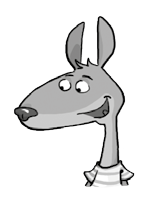 Parcours A	FICHIER PAGES 150 ET 15184Situations de partageSi tu as besoin d’aide, regarde le Retenirà la page 158 de ton fichier.A1  Observe les dessins et complète.24 partagé en 3=   	45 partagé en 5=   	24 partagé en 8=   	45 partagé en 9=   	12 partagé en 2=   	28 partagé en 4=   	12 partagé en 6=   	28 partagé en 7=   	A2  Complète les multiplications.A3   Complète.• 4 × 8 = 32	➞ 32 partagé en 8 =		• 8 × 6 = 48	➞ 48 partagé en 8 =   	➞ 32 partagé en 4 =		➞ 48 partagé en 6 =   	A4  Complète les phrases.Dans 9, combien de fois 3 ?	fois	• Dans 35, combien de fois 5 ?	foisDans 30, combien de fois 6 ?	fois	• Dans 49, combien de fois 7 ?	foisA5  Résous les problèmes.Dans cette classe de CE2, il y a 24 élèves. Le maître fait 6 équipes pour le jeu en EPS.Calcule le nombre d’élèves par équipe.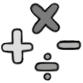 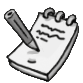 .  	.  	Atsuko a 25 bonbons. Il les partage entre ses 5 amis.Calcule le nombre de bonbons qu’Atsuko offre à chacun..  	.  	146•	× 2 = 18•	× 3 = 12•	× 7 = 21•	× 8 = 64•	× 4 = 32•	× 5 = 40•	× 9 = 36•	× 6 = 54